Technical Monitoring Visits NARSS received team from GMES and Africa from 28-30 August 2019 to technically monitor the project and assess its achievements. The main objectives of the mission are:To monitor GMES and Africa action implementation by the consortia since inception in 2018 to-date. To understand the project up to date success towards the outcome and results achieved from the project goal, purpose and outputs per agreement contractsTo identify and address challenges with respect to the implementationThe mission ended up with an action plan to increase communication and dissemination of information, for example, the consortia to send list of the training courses taught and attended as well as list of trainees. Also an update of the training plan is essential to integrate with other consortia. 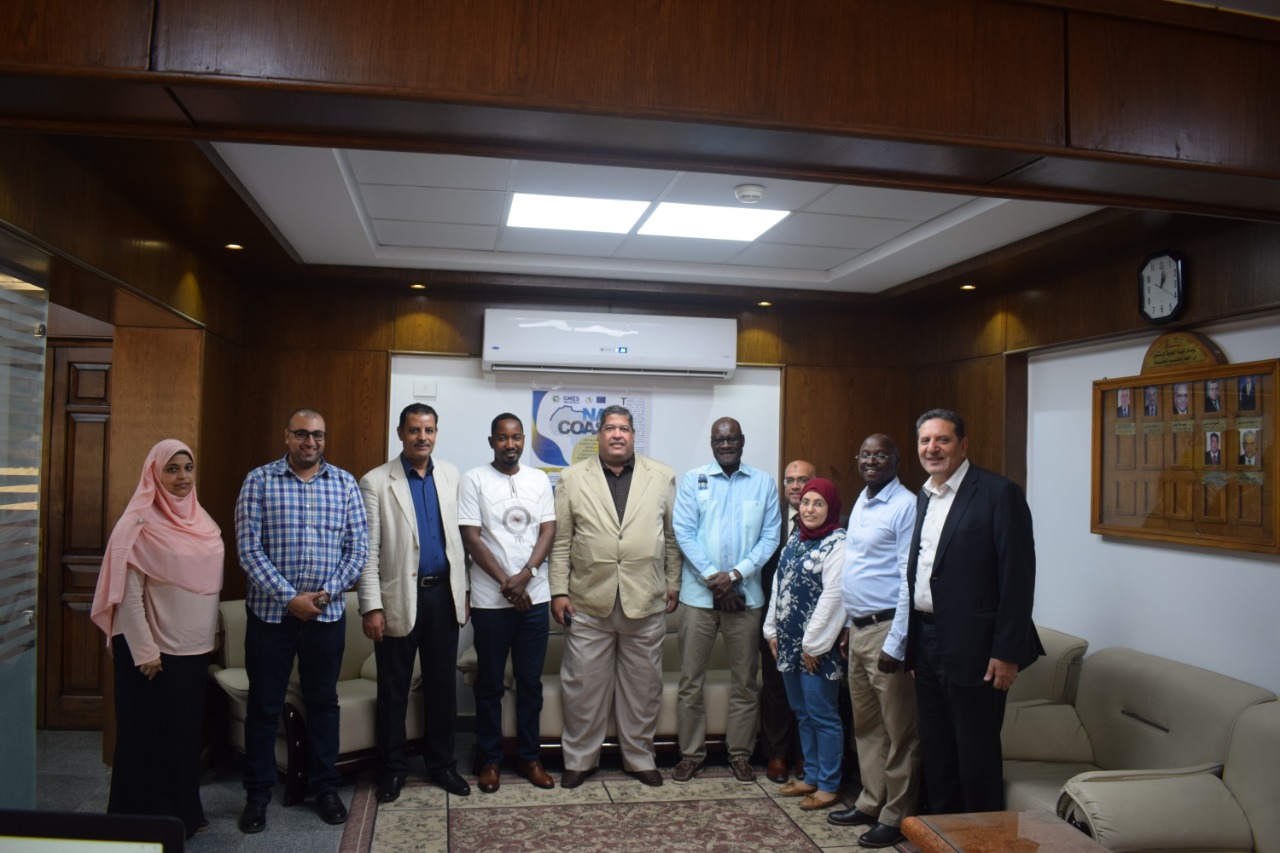 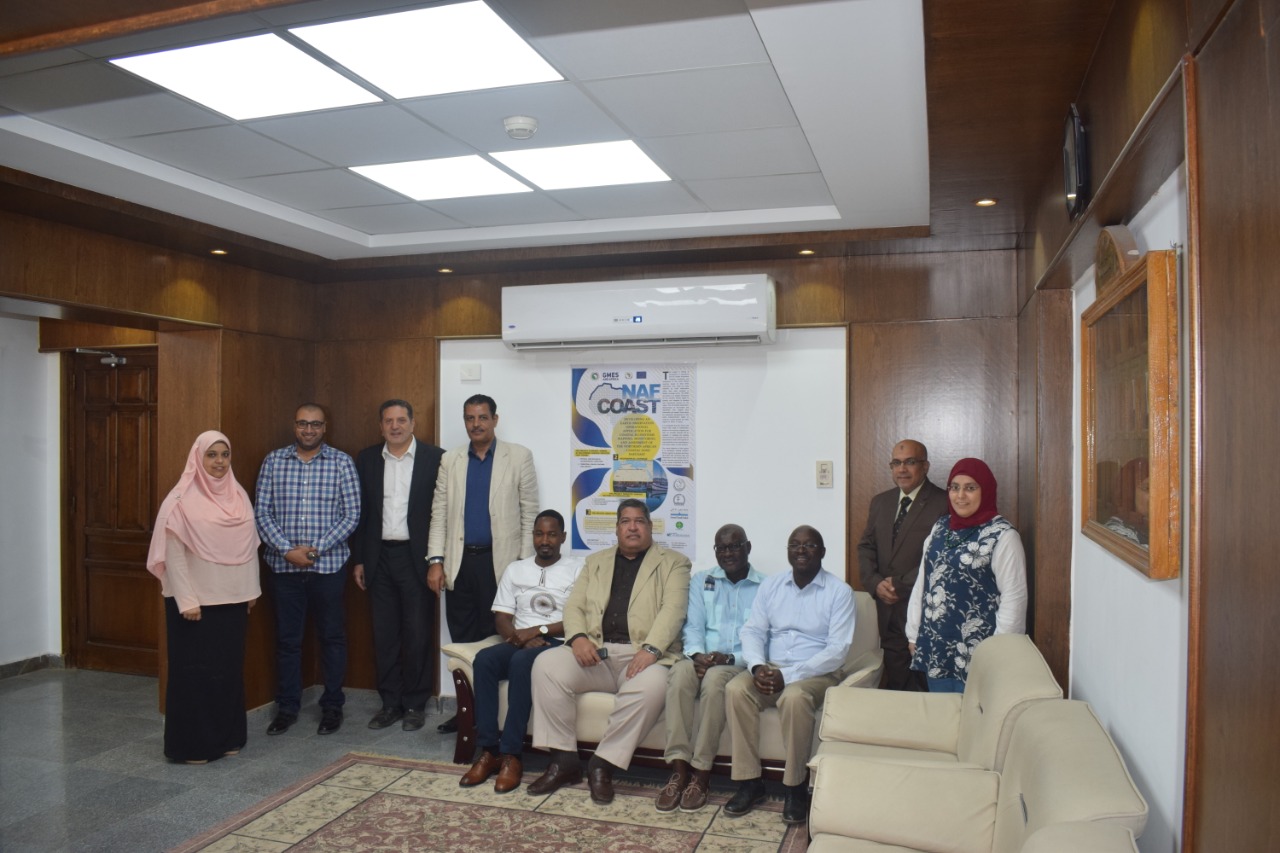 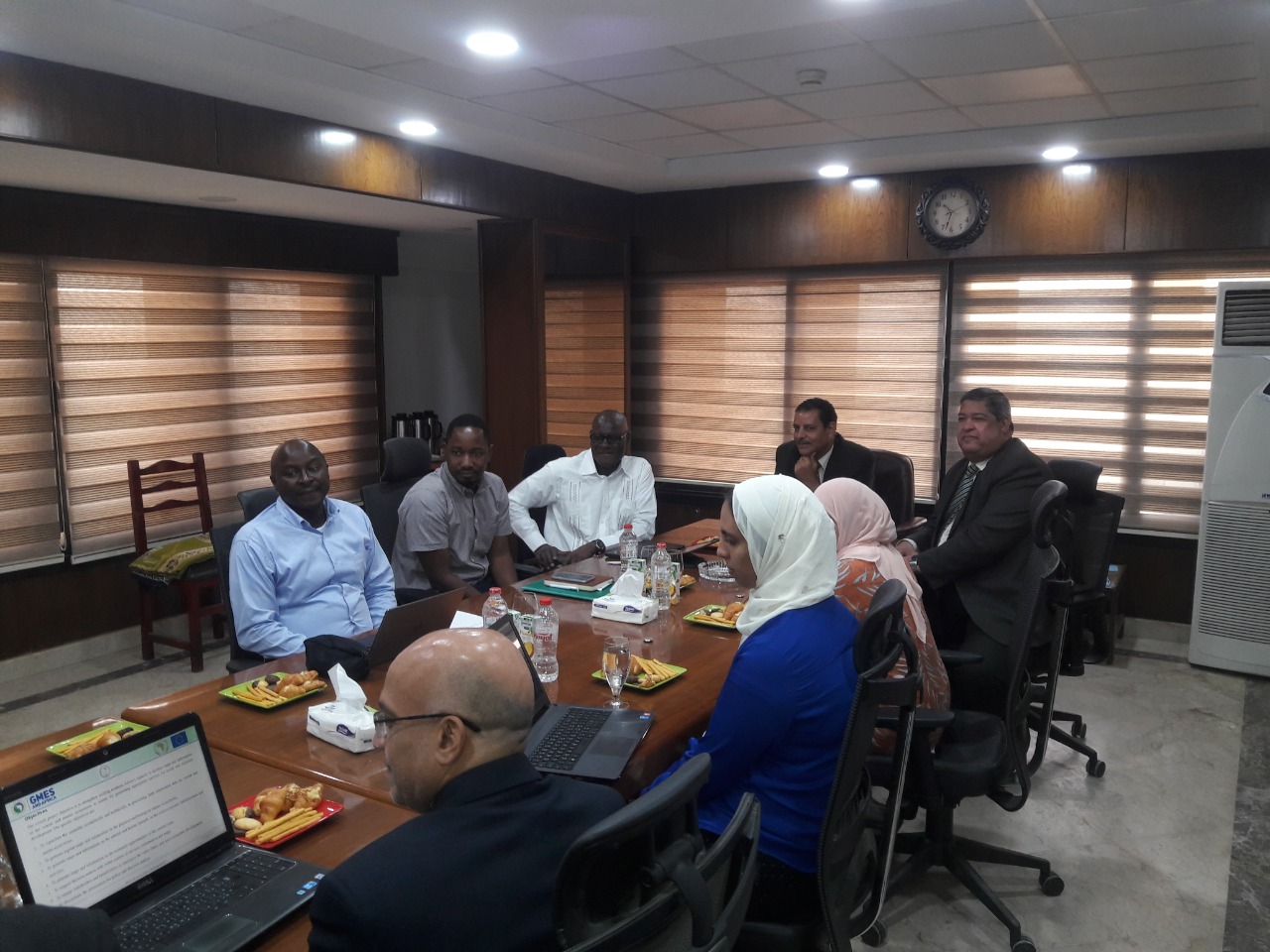 